DEMI-LUNEAoût 2022390, 8è Rue, Limoilou (Québec)       Tél. :(418) 522-4002        www.centredenuitdemilune.orgJEUDIVENDREDISAMEDIDIMANCHE4    Soirée Discussion«L’Estime de soi»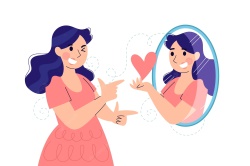 5Soirée d’Impro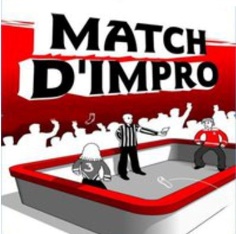 6                  Collage ‘’Vision Board’’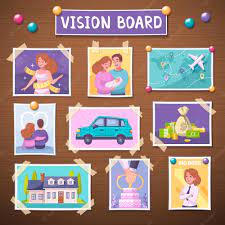           7        Introduction à la méditation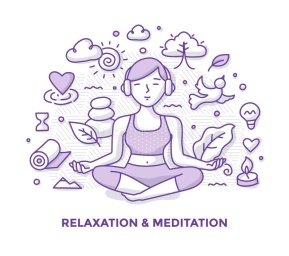 11                          Voyage dans l’Sud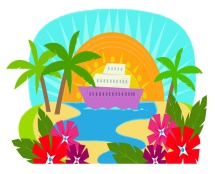          12         Soirée Bingo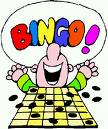           13Atelier d’art avec Andrée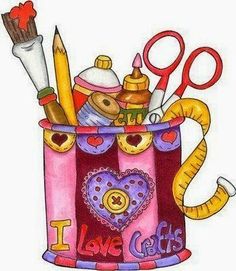                   14Observation des Perséïdes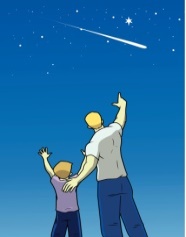 18Brin de jasette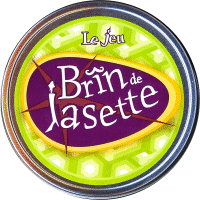                  19Chasse aux trésors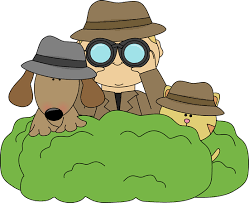       20Peinture sur toile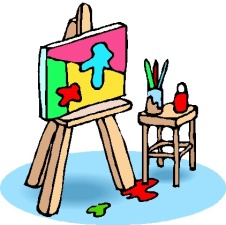                    21Jeu Quiz‘’Sexpert’’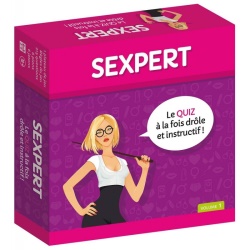               25          Soirée Discussion«Le Respect» 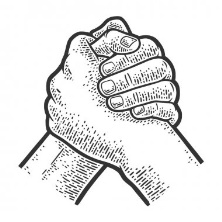                  26Soirée Bingo                   27Tournoi de Billard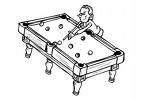                    28Fêtés du Mois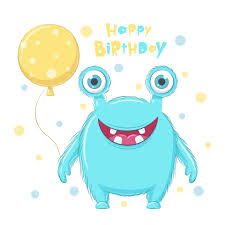 PARTICIPEZPOURAINSIVOUS AMUSEZ